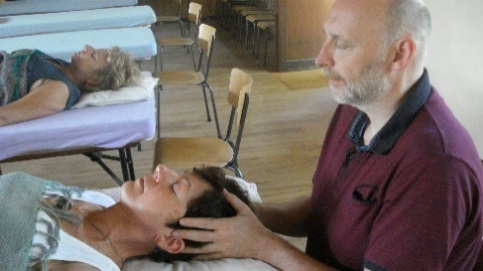 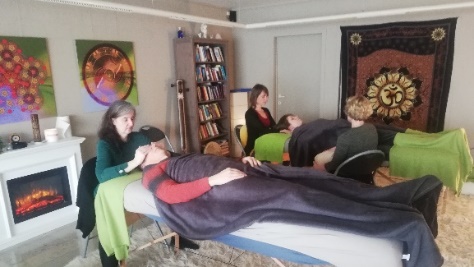 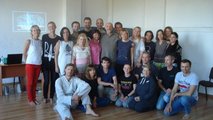    

     	 Nonduaal Biodynamisch (craniosacraal)
Opleiding 2023-2024  (NIEUW)
Lichaamswerk voor de Ziel !! 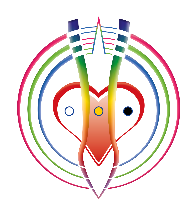 Opleiding Nonduaal Biodynamisch (craniosacraal) 2023-2024:
De nieuwe Basis Opleiding tot Nonduaal Biodynamisch beoefenaar 1e jaar begint in januari 2023. 
De hele Opleiding bestaat uit 10 vierdaagse seminars & 9 aparte terugkomdagen gedurende 2 jaar (voor data 2e jaar zie website). Alle Seminars gaan door in de nieuwe locatie Shamballa, in Deinze. 

Introductiedag*: zaterdag 7 jan.’23 (*zie website).
Introductie webinar (online zoom*): woe.avond 11 jan.’23, 19u30-21u00 (*zoom link zie website).

Opleiding:	Seminars (jaar 1)	Data (zie website) 	Terugkomdagen (zie website)
Seminar(1) 	Bio-Dynamisch 		do.-zo. 19-22 jan’23*	za. 04-feb’23 (9u t/m 17u)
Seminar(2) 	Midden-Lijn		do.-zo. 23-26 feb’23	za. 04 mrt’23 (9u t/m 17u)
Seminar(3) 	E-Moties 		do.-zo. 23-26 mar’23	za. 01-apr’23 (9u t/m 17u)
Seminar(4) 	Bio-Logisch 		do.-zo. 13-16 apr’23	za. 29 apr’23 (9u t/m 17u)
Seminar(5) 	Zelf-Helend		do.-zo. 08-11 jun’23	za. 24-jun’23 (9u t/m 17u)
Locatie:	In Shamballa, Centrum voor Bewustwording, Ten Bosse 78, 9800 Deinze, België. 
Dagindeling:	8u30-10u00 meditatie/yoga (*donderdag 19jan’23.begin 10u.)
 		10u00-17u00 Nonduaal Biodynamisch; op zaterdag tot 21u. 
Programma:	Zie onze website (digitaal klik hier) voor het programma, inhoud en verdere details.
Kosten:		Zie onze website (digitaal klik hier) voor de Early Bird, kosten en details.
 		(Inbegrepen is koffie/thee/water/soep. Zelf (potluck) lunch meebrengen.) 
Lesgever:	Nonduaal Biodynamisch Instituut, grondlegger, Gerald Westhoff
“Nonduaal Biodynamisch (craniosacraal) werkt diep, zacht, helend en transformerend o.a. vanuit: 
Advaita Vedanta, De Biologische Natuurwetten (Nieuwe Geneeskunde), Holon/Unified-Field model, Syntropie, Craniosacraal Therapie in de traditie van Biodynamische Osteopathie.” Van harte welkom!

Meer informatie link klik hier / of https://nondualbiodynamics.com/calendar-courses/basisopleiding/ 
De opname van de Nonduaal Biodynamisch introductie kunt u klik hier herbekijken / op de website.
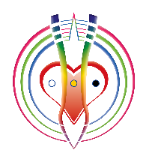      NBI - Nonduaal Biodynamisch Instituut (craniosacraal)
sessies, praktijk, lezingen, workshops en opleidingen:
www.nondualbiodynamics.com	        
info@nondualbiodynamics.com							        
 https://www.facebook.com/nondualbiodynamicscom  			         tel.: +32.468.22.26.22
 https://www.facebook.com/NonduaalBiodynamischInstituut 			 Schaverdijnstraat 69 
Ondernemersnr.: BE0695.622.335	  			     			      9000 Gent, België
Satsamg op tafel !!				           Lichaamswerk voor de Ziel !!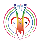 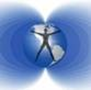 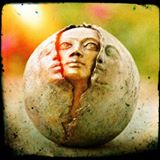 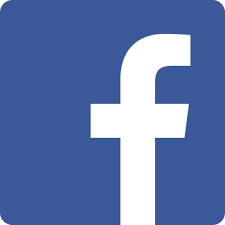 